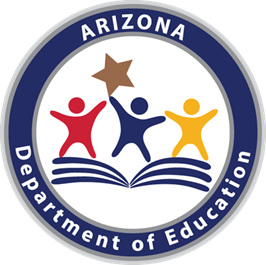 Arizona Mathematics Standards Algebra 1Arizona DepaRtment of EducationHigh Academic Standards for StudentsDecember 2016Algebra 1: Overview Deepen and extend understanding of solving equations and systems.Compare and contrast the difference in behaviors between linear and non-linear relationships.Engage in methods of analyzing, solving and using quadratic functions.Apply linear models to data that exhibit a linear trend.In earlier grades, students have learned to solve linear equations in one variable and have applied graphical and algebraic methods to analyze and solve systems of linear equations in two variables. In Algebra I, students analyze and justify the processes of solving an equation and a system of linear equations. Students develop fluency in writing, interpreting, and translating various forms of linear equations and inequalities, and use them to solve problems. They solve linear equations and apply related techniques, along with the laws of exponents, to solve simple exponential equations. In Algebra I, students learn function notation and develop the concepts of domain and range. They focus on linear, quadratic, and exponential functions, including sequences, absolute value, step and piecewise-defined functions; they interpret functions given graphically, numerically, symbolically, and verbally; translate between representations; and understand the limitations of various representations. Students build on and extend their understanding of integer exponents to consider exponential functions. Students compare the key characteristics of quadratic functions to those of linear and exponential functions. Students identify the real solutions of those functions.Function development continues as students analyze and interpret intercepts, vertices, extrema, and limitations on domain and range of quadratic fuctions.  Students use techniques to find and interpret the parameters and determine how they relate and differ in the various models.  Students use multiple strategies for solving quadratics.Building upon prior experiences with data, students explore a more formal means of assessing how a model fits data. Students use regression techniques to describe approximately linear relationships between quantities. They use graphical representations and knowledge of context to make judgments about the appropriateness of linear models including the use of residuals to analyze the goodness of fit.The Standards for Mathematical Practice complement the content standards so that students increasingly engage with the subject matter as they grow in mathematical maturity and expertise throughout the elementary, middle, and high school years. Mathematical modeling is integrated throughout Algebra 1 by utilizing real world context.Content Emphasis of Arizona Mathematics Standards:The content emphasis provides planning guidance regarding the Major and Supporting Clusters found within the standards.  The Major and Supporting Clusters align with the Blueprint for AzMERIT. Please consider the following designations when planning an instructional scope for the academic year.Arizona considers Major Clusters       as groups of related standards that require greater emphasis than some of the other standards due to the depth of the ideas and the time it takes to master these groups of related standards.Arizona considers Supporting Clusters       as groups of related standards that support standards within the major cluster in and across grade levels.  Supporting 
Clusters also encompass pre-requisite and extension of grade level content.Algebra 1:  Standards OverviewCourse content emphasis indicated by:      Major Cluster: ▲Supporting ClusterArizona is suggesting instructional time encompass a range of at least 65%-75% for Major Clusters and a range of 25%-35% for Supporting Clusters instruction.  See Introduction, page 12 for more information.NUMBER AND QUANTITY - NThe Real Number System (N-RN)▲Use properties of rational and irrational numbers.Quantities (N-Q)● Reason quantitatively and use units to solve problems.ALGEBRA - ASeeing Structure in Expressions (A-SSE)● Interpret the structure of expressions.● Write expressions in equivalent forms to solve problems.Arithmetic with Polynomials and Rational Expressions (A-APR)▲Perform arithmetic operations on polynomials.● Understand the relationship between zeros and factors of polynomials.Creating Equations (A-CED)● Create equations that describe numbers or relationships.Reasoning with Equations and Inequalities (A-REI)● Understand solving equations as a process of reasoning and explain the      reasoning.▲ Solve equations and inequalities in one variable.▲ Solve systems of equations.▲ Represent and solve equations and inequalities graphically.Functions - FInterpreting Functions (F-IF)● Understand the concept of a function and use function notation.● Interpret functions that arise in applications in terms of context.● Analyze functions using different representations.Building Functions (F-BF)● Build a function that models a relationship between two quantities.▲ Build new functions from existing functions.Functions – F (continued)Linear, Quadratic, and Exponential Models (F-LE)●  Construct and compare linear, quadratic, and exponential models and solve     problems. ●  Interpret expressions for functions in terms of the situation they model.STATISTICS AND PROBABILITY - SInterpreting Categorical and Quantitative Data (S-ID)▲ Summarize, represent, and interpret data on a single count or          measurement variable.▲ Summarize, represent, and interpret data on two categorical and        quantitative variables.●  Interpret linear models.Conditional Probability and the Rules of Probability (S-CP)▲ Understand independence and conditional probability and use them to        interpret data.Standards for Mathematical Practices (MP)Make sense of problems and persevere in solving them.Reason abstractly and quantitatively.Construct viable arguments and critique the reasoning of others.Model with mathematics.Use appropriate tools strategically.Attend to precision.Look for and make use of structure.Look for and express regularity in repeated reasoning.Number and Quantity - NNumber and Quantity - NNumber and Quantity - NThe Real Number System (N-RN)The Real Number System (N-RN)The Real Number System (N-RN)A1.N-RN.BUse properties of rational and irrational numbers.A1.N-RN.B.3Explain why the sum or product of two rational numbers is rational; that the sum of a rational number and an irrational number is irrational; and that the product of a nonzero rational number and an irrational number is irrational.Quantities (N-Q)Quantities (N-Q)Quantities (N-Q)A1.N-Q.AReason quantitatively and use units to solve problems.A1.N-Q.A.1Use units as a way to understand problems and to guide the solution of multi-step problems; choose and interpret units consistently in formulas; choose and interpret the scale and the origin in graphs and data displays, include utilizing real-world context.A1.N-Q.AReason quantitatively and use units to solve problems.A1.N-Q.A.2Define appropriate quantities for the purpose of descriptive modeling.  Include problem-solving opportunities utilizing real-world context.A1.N-Q.AReason quantitatively and use units to solve problems.A1.N-Q.A.3Choose a level of accuracy appropriate to limitations on measurement when reporting quantities utilizing real-world context.Algebra - AAlgebra - AAlgebra - ASeeing Structure in Expressions (A-SSE)Seeing Structure in Expressions (A-SSE)Seeing Structure in Expressions (A-SSE)A1.A-SSE.AInterpret the structure of expressions.A1.A-SSE.A.1Interpret expressions that represent a quantity in terms of its context.a. Interpret parts of an expression, such as terms, factors, and coefficients.b. Interpret expressions by viewing one or more of their parts as a single entity. A1.A-SSE.AInterpret the structure of expressions.A1.A-SSE.A.2Use structure to identify ways to rewrite numerical and polynomial expressions. Focus on polynomial multiplication and factoring patterns.A1.A-SSE.BWrite expressions in equivalent forms to solve problems.A1.A-SSE.B.3Choose and produce an equivalent form of an expression to reveal and explain properties of the quantity represented by the expression. a. Factor a quadratic expression to reveal the zeros of the function it defines. b. Complete the square in a quadratic expression to reveal the maximum or minimum value of the function it defines. Arithmetic with Polynomials and Rational Expressions (A-APR)Arithmetic with Polynomials and Rational Expressions (A-APR)Arithmetic with Polynomials and Rational Expressions (A-APR)A1.A-APR.APerform arithmetic operations on polynomials.A1.A-APR.A.1Understand that polynomials form a system analogous to the integers, namely, they are closed under the operations of addition, subtraction, and multiplication; add, subtract, and multiply polynomials.A1.A-APR.BUnderstand the relationship between zeros and factors of polynomials.A1.A-APR.B.3Identify zeros of polynomials when suitable factorizations are available, and use the zeros to construct a rough graph of the function defined by the polynomial.Focus on quadratic and cubic polynomials in which linear and quadratic factors are available.Creating Equations (A-CED)Creating Equations (A-CED)Creating Equations (A-CED)A1.A-CED.ACreate equations that describe numbers or relationships.A1.A-CED.A.1Create equations and inequalities in one variable and use them to solve problems. Include problem-solving opportunities utilizing real-world context.Focus on linear, quadratic, exponential and piecewise-defined functions (limited to absolute value and step).A1.A-CED.ACreate equations that describe numbers or relationships.A1.A-CED.A.2Create equations in two or more variables to represent relationships between quantities; graph equations on coordinate axes with labels and scales.A1.A-CED.ACreate equations that describe numbers or relationships.A1.A-CED.A.3Represent constraints by equations or inequalities, and by systems of equations and/or inequalities, and interpret solutions as viable or non-viable options in a modeling context.A1.A-CED.ACreate equations that describe numbers or relationships.A1.A-CED.A.4Rearrange formulas to highlight a quantity of interest, using the same reasoning as in solving equations. For example, rearrange Ohm’s law V = IR to highlight resistance R.Reasoning with Equations and Inequalities (A-REI)Reasoning with Equations and Inequalities (A-REI)Reasoning with Equations and Inequalities (A-REI)A1.A-REI.AUnderstand solving equations as a process of reasoning and explain the reasoning.A1.A-REI.A.1Explain each step in solving linear and quadratic equations as following from the equality of numbers asserted at the previous step, starting from the assumption that the original equation has a solution. Construct a viable argument to justify a solution method.A1.REI.BSolve equations and inequalities in one variable.A1.A-REI.B.3Solve linear equations and inequalities in one variable, including equations with coefficients represented by letters.A1.REI.BSolve equations and inequalities in one variable.A1.A-REI.B.4Solve quadratic equations in one variable.a. Use the method of completing the square to transform any quadratic equation in x into an equation of the form (x – k)2 = q that has the same solutions. Derive the quadratic formula from this form. b. Solve quadratic equations by inspection (e.g., x2 = 49), taking square roots, completing the square, the quadratic formula and factoring, as appropriate to the initial form of the equation.Focus on solutions for quadratic equations that have real roots.  Include cases that recognize when a quadratic equation has no real solutions.A1.A-REI.CSolve systems of equations.A1.A-REI.C.5Prove that, given a system of two equations in two variables, replacing one equation by the sum of that equation and a multiple of the other produces a system with the same solutions.A1.A-REI.CSolve systems of equations.A1.A-REI.C.6Solve systems of linear equations exactly and approximately, focusing on pairs of linear equations in two variables. Include problem solving opportunities utilizing real-world context.A1.A-REI.DRepresent and solve equations and inequalities graphically.A1.A-REI.D.10Understand that the graph of an equation in two variables is the set of all its solutions plotted in the coordinate plane, often forming a curve, which could be a line.A1.A-REI.DRepresent and solve equations and inequalities graphically.A1.A-REI.D.11Explain why the x-coordinates of the points where the graphs of the equations y=f(x) and y=g(x) intersect are the solutions of the equation f(x) =g(x); find the solutions approximately (e.g., using technology to graph the functions, make tables of values, or find successive approximations).Focus on cases where f(x) and/or g(x) are linear, quadratic, exponential and piecewise-defined functions (limited to absolute value and step).A1.A-REI.DRepresent and solve equations and inequalities graphically.A1.A-REI.D.12Graph the solutions to a linear inequality in two variables as a half-plane, excluding the boundary in the case of a strict inequality, and graph the solution set to a system of linear inequalities in two variables as the intersection of the corresponding half-planes.Functions - FFunctions - FFunctions - FInterpreting Functions (F-IF)Interpreting Functions (F-IF)Interpreting Functions (F-IF)A1.F-IF.AUnderstand the concept of a function and use function notation.A1.F-IF.A.1Understand that a function from one set (called the domain) to another set (called the range) assigns to each element of the domain exactly one element of the range. If f is a function and x is an element of its domain, then f(x) denotes the output of f corresponding to the input x. The graph of f is the graph of the equation y = f(x).A1.F-IF.AUnderstand the concept of a function and use function notation.A1.F-IF.A.2 Evaluate a function for inputs in the domain, and interpret statements that use function notation in terms of a context.A1.F-IF.AUnderstand the concept of a function and use function notation.A1.F-IF.A.3Recognize that sequences are functions, sometimes defined recursively, whose domain is a subset of the integers.A1.F-IF.BInterpret functions that arise in applications in terms of the contextA1.F-IF.B.4For a function that models a relationship between two quantities, interpret key features of graphs and tables in terms of the quantities, and sketch graphs showing key features given a verbal description of the relationship. Include problem-solving opportunities utilizing real-world context.Key features include: intercepts; intervals where the function is increasing, decreasing, positive, or negative; relative maximums and minimums.Focus on linear, quadratic, exponential and piecewise-defined functions (limited to absolute value and step).A1.F-IF.BInterpret functions that arise in applications in terms of the contextA1.F-IF.B.5Relate the domain of a function to its graph and, where applicable, to the quantitative relationship it describes.A1.F-IF.B (cont.)A1.F-IF.B.6Calculate and interpret the average rate of change of a continuous function (presented symbolically or as a table) on a closed interval. Estimate the rate of change from a graph.  Include problem-solving opportunities utilizing real-world context. Focus on linear, quadratic, exponential and piecewise-defined functions (limited to absolute value and step).A1.F-IF.CAnalyze functions using different representations.A1.F-IF.C.7Graph functions expressed symbolically and show key features of the graph, by hand in simple cases and using technology for more complicated cases.  Focus on linear, quadratic, exponential and piecewise-defined functions (limited to absolute value and step).A1.F-IF.CAnalyze functions using different representations.A1.F-IF.C.8Write a function defined by an expression in different but equivalent forms to reveal and explain different properties of the function.a. Use the process of factoring and completing the square of a quadratic function to show zeros, extreme values, and symmetry of the graph, and interpret these in terms of a context.A1.F-IF.CAnalyze functions using different representations.A1.F-IF.C.9Compare properties of two functions each represented in a different way (algebraically, graphically, numerically in tables, or by verbal descriptions). Focus on linear, quadratic, exponential and piecewise-defined functions (limited to absolute value and step).Building Functions (F-BF)Building Functions (F-BF)Building Functions (F-BF)A1.F-BF.ABuild a function that models a relationship between two quantities.A1.F-BF.A.1Write a function that describes a relationship between two quantities.  Determine an explicit expression, a recursive process, or steps for calculation from real-world context.Focus on linear, quadratic, exponential and piecewise-defined functions (limited to absolute value and step).A1.F-BF.BBuild new functions from existing functions.A1.F-BF.B.3Identify the effect on the graph of replacing f(x) by f(x) + k, k f(x), and f(x+k) for specific values of k (both positive and negative); find the value of k given the graphs.  Experiment with cases and illustrate an explanation of the effects on the graph.  Focus on linear, quadratic, exponential and piecewise-defined functions (limited to absolute value and step).Linear, Quadratic, and Exponential Models (F-LE)Linear, Quadratic, and Exponential Models (F-LE)Linear, Quadratic, and Exponential Models (F-LE)A1.F-LE.AConstruct and compare linear, quadratic, and exponential models and solve problems.A1.F-LE.A.1Distinguish between situations that can be modeled with linear functions and with exponential functions.a. Prove that linear functions grow by equal differences over equal intervals, and that exponential functions grow by equal factors over equal intervals.b. Recognize situations in which one quantity changes at a constant rate per unit interval relative to another.c. Recognize situations in which a quantity grows or decays by a constant percent rate per unit interval relative to another.A1.F-LE.A (cont.)A1.F-LE.A.2Construct linear and exponential functions, including arithmetic and geometric sequences, given a graph, a description of a relationship, or input/output pairs.A1.F-LE.A (cont.)A1.F-LE.A.3Observe, using graphs and tables, that a quantity increasing exponentially eventually exceeds a quantity increasing linearly or quadratically.A1.F-LE.BInterpret expressions for functions in terms of the situation they model.A1.F-LE.B.5Interpret the parameters in a linear or exponential function with integer exponents utilizing real world context. Statistics and Probability - SStatistics and Probability - SStatistics and Probability - SSummarize, represent, and interpret data on a single count or measurement variable. (S-ID)Summarize, represent, and interpret data on a single count or measurement variable. (S-ID)Summarize, represent, and interpret data on a single count or measurement variable. (S-ID)A1.S-ID.ASummarize, represent, and interpret data on a single count or measurement variable.A1.S-ID.A.1Represent real-value data with plots for the purpose of comparing two or more data sets.A1.S-ID.ASummarize, represent, and interpret data on a single count or measurement variable.A1.S-ID.A.2Use statistics appropriate to the shape of the data distribution to compare center (median, mean) and spread (interquartile range, standard deviation) of two or more different data sets.A1.S-ID.ASummarize, represent, and interpret data on a single count or measurement variable.A1.S-ID.A.3Interpret differences in shape, center, and spread in the context of the data sets, accounting for possible effects of outliers if present.A1.S-ID.BSummarize, represent, and interpret data on two categorical and quantitative variables.A1.S-ID.B.5Summarize categorical data for two categories in two-way frequency tables. Interpret relative frequencies in the context of the data, including joint, marginal, and conditional relative frequencies. Recognize possible associations and trends in the data.A1.S-ID.BSummarize, represent, and interpret data on two categorical and quantitative variables.A1.S-ID.B.6Represent data on two quantitative variables on a scatter plot, and describe how the quantities are related.a. Fit a function to the data; use functions fitted to data to solve problems in the context of the data. Focus on linear models.b. Informally assess the fit of a function by plotting and analyzing residuals.A1.S-ID.CInterpret linear models.A1.S-ID.C.7Interpret the slope as a rate of change and the constant term of a linear model in the context of the data.A1.S-ID.CInterpret linear models.A1.S-ID.C.8Compute and interpret the correlation coefficient of a linear relationship.A1.S-ID.CInterpret linear models.A1.S-ID.C.9Distinguish between correlation and causation.Conditional Probability and the rules of Probability (S-CP)Conditional Probability and the rules of Probability (S-CP)Conditional Probability and the rules of Probability (S-CP)A1.S-CP.AUnderstand independence and conditional probability and use them to interpret data.A1.S-CP.A.1Describe events as subsets of a sample space using characteristics of the outcomes, or as unions, intersections, or complements of other events. A1.S-CP.AUnderstand independence and conditional probability and use them to interpret data.A1.S-CP.A.2Use the Multiplication Rule for independent events to understand that two events A and B are independent if the probability of A and B occurring together is the product of their probabilities, and use this characterization to determine if they are independent.Standards for Mathematical PracticeStandards for Mathematical PracticeA1.MP.1Make sense of problems and persevere in solving them.
Mathematically proficient students explain to themselves the meaning of a problem, look for entry points to begin work on the problem, and plan and choose a solution pathway. While engaging in productive struggle to solve a problem, they continually ask themselves, “Does this make sense?" to monitor and evaluate their progress and change course if necessary.  Once they have a solution, they look back at the problem to determine if the solution is reasonable and accurate. Mathematically proficient students check their solutions to problems using different methods, approaches, or representations. They also compare and understand different representations of problems and different solution pathways, both their own and those of others.A1.MP.2Reason abstractly and quantitatively.
Mathematically proficient students make sense of quantities and their relationships in problem situations. Students can contextualize and decontextualize problems involving quantitative relationships. They contextualize quantities, operations, and expressions by describing a corresponding situation. They decontextualize a situation by representing it symbolically. As they manipulate the symbols, they can pause as needed to access the meaning of the numbers, the units, and the operations that the symbols represent. Mathematically proficient students know and flexibly use different properties of operations, numbers, and geometric objects and when appropriate they interpret their solution in terms of the context. A1.MP.3Construct viable arguments and critique the reasoning of others.Mathematically proficient students construct mathematical arguments (explain the reasoning underlying a strategy, solution, or conjecture) using concrete, pictorial, or symbolic referents. Arguments may also rely on definitions, assumptions, previously established results, properties, or structures. Mathematically proficient students make conjectures and build a logical progression of statements to explore the truth of their conjectures. They are able to analyze situations by breaking them into cases, and can recognize and use counterexamples. Mathematically proficient students present their arguments in the form of representations, actions on those representations, and explanations in words (oral or written). Students critique others by affirming or questioning the reasoning of others. They can listen to or read the reasoning of others, decide whether it makes sense, ask questions to clarify or improve the reasoning, and validate or build on it. Mathematically proficient students can communicate their arguments, compare them to others, and reconsider their own arguments in response to the critiques of others.A1.MP.4Model with mathematics.
Mathematically proficient students apply the mathematics they know to solve problems arising in everyday life, society, and the workplace. When given a problem in a contextual situation, they identify the mathematical elements of a situation and create a mathematical model that represents those mathematical elements and the relationships among them. Mathematically proficient students use their model to analyze the relationships and draw conclusions. They interpret their mathematical results in the context of the situation and reflect on whether the results make sense, possibly improving the model if it has not served its purpose.A1.MP.5Use appropriate tools strategically.
Mathematically proficient students consider available tools when solving a mathematical problem. They choose tools that are relevant and useful to the problem at hand. Proficient students are sufficiently familiar with tools appropriate for their grade or course to make sound decisions about when each of these tools might be helpful; recognizing both the insight to be gained and their limitations. Students deepen their understanding of mathematical concepts when using tools to visualize, explore, compare, communicate, make and test predictions, and understand the thinking of others.A1.MP.6Attend to precision.Mathematically proficient students clearly communicate to others using appropriate mathematical terminology, and craft explanations that convey their reasoning. When making mathematical arguments about a solution, strategy, or conjecture, they describe mathematical relationships and connect their words clearly to their representations. Mathematically proficient students understand meanings of symbols used in mathematics, calculate accurately and efficiently, label quantities appropriately, and record their work clearly and concisely.A1.MP.7Look for and make use of structure.
Mathematically proficient students use structure and patterns to assist in making connections among mathematical ideas or concepts when making sense of mathematics. Students recognize and apply general mathematical rules to complex situations. They are able to compose and decompose mathematical ideas and notations into familiar relationships. Mathematically proficient students manage their own progress, stepping back for an overview and shifting perspective when needed.A1.MP.8 Look for and express regularity in repeated reasoning.
Mathematically proficient students look for and describe regularities as they solve multiple related problems. They formulate conjectures about what they notice and communicate observations with precision. While solving problems, students maintain oversight of the process and continually evaluate the reasonableness of their results. This informs and strengthens their understanding of the structure of mathematics which leads to fluency.